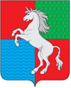 СОВЕТ ДЕПУТАТОВГОРОДСКОГО ОКРУГА ГОРОД ВЫКСАНИЖЕГОРОДСКОЙ ОБЛАСТИРЕШЕНИЕот 19.04.2023									        		№ 36О награждении Почетной грамотой городского округа город Выкса Нижегородской области Рассмотрев представление главы местного самоуправления городского округа город Выкса Нижегородской области В.В. Кочеткова,Совет депутатов р е ш и л:За высокий профессионализм, многолетнюю плодотворную работу в органах исполнительной власти, значительный вклад в социально-экономическое развитие городского округа город Выкса Нижегородской области и в связи празднованием Дня местного самоуправления, а также с 50-летием со дня рождения наградить Почетной грамотой городского округа город Выкса Нижегородской области Ганину Наталью Александровну – начальника сектора документационного обеспечения и архива управления по организационным вопросам администрации городского округа город Выкса.Председатель Совета депутатов						Д.В. Махров